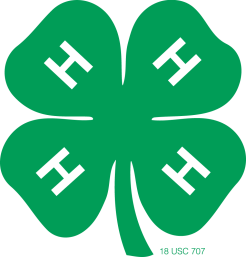 CALL TO ORDERPLEDGESROLL CALLREADING AND APPROVAL OF MINUTESREPORTS OF OFFICERS AND STANDING COMMITTEESREPORTS OF SPECIAL COMMITTEESUNFINISHED BUSINESSNEW BUSINESSPROGRAMRECREATIONANNOUNCEMENTSADJOURN